ПРАВИТЕЛЬСТВО ОМСКОЙ ОБЛАСТИПОСТАНОВЛЕНИЕот 26 февраля 2014 г. N 35-пОБ УТВЕРЖДЕНИИ ПОРЯДКА ОПРЕДЕЛЕНИЯ ОБЪЕМА И ПРЕДОСТАВЛЕНИЯСУБСИДИЙ ИЗ ОБЛАСТНОГО БЮДЖЕТА СОЦИАЛЬНО ОРИЕНТИРОВАННЫМНЕКОММЕРЧЕСКИМ ОРГАНИЗАЦИЯМ, НЕ ЯВЛЯЮЩИМСЯ ГОСУДАРСТВЕННЫМИ(МУНИЦИПАЛЬНЫМИ) УЧРЕЖДЕНИЯМИ, ОСУЩЕСТВЛЯЮЩИМ ДЕЯТЕЛЬНОСТЬПО ПРОФИЛАКТИКЕ И (ИЛИ) ТУШЕНИЮ ПОЖАРОВ НА ТЕРРИТОРИИОМСКОЙ ОБЛАСТИВ соответствии со статьей 78.1 Бюджетного кодекса Российской Федерации Правительство Омской области постановляет:Утвердить прилагаемый Порядок определения объема и предоставления субсидий из областного бюджета социально ориентированным некоммерческим организациям, не являющимся государственными (муниципальными) учреждениями, осуществляющим деятельность по профилактике и (или) тушению пожаров на территории Омской области.(в ред. Постановлений Правительства Омской области от 21.12.2016 N 397-п, от 01.03.2018 N 50-п, от 26.05.2021 N 220-п, от 29.06.2022 N 355-п)Исполняющий обязанностиПредседателя ПравительстваОмской областиЮ.В.ГамбургПриложениек постановлению Правительства Омской областиот 26 февраля 2014 г. N 35-пПОРЯДОКопределения объема и предоставления субсидий из областногобюджета социально ориентированным некоммерческиморганизациям, не являющимся государственными(муниципальными) учреждениями, осуществляющим деятельностьпо профилактике и (или) тушению пожаров на территорииОмской областиI. Общие положения1. Настоящий Порядок регулирует отношения, связанные с определением объема и предоставлением субсидий из областного бюджета социально ориентированным некоммерческим организациям, не являющимся государственными (муниципальными) учреждениями, осуществляющим деятельность по профилактике и (или) тушению пожаров на территории Омской области (далее соответственно - субсидии, организации).2. Субсидии предоставляются в рамках реализации государственной программы Омской области "Снижение рисков и смягчение последствий чрезвычайных ситуаций, участие в обеспечении общественного правопорядка и общественной безопасности Омской области", утвержденной постановлением Правительства Омской области от 16 октября 2013 года N 260-п, в целях финансового обеспечения (возмещения) затрат, связанных с:1) профессиональным обучением добровольных пожарных по программам профессиональной подготовки и программам повышения квалификации добровольных пожарных;2) осуществлением личного страхования добровольных пожарных территориальных подразделений добровольной пожарной охраны на период исполнения ими обязанностей добровольного пожарного;3) обеспечением, содержанием и поддержанием в исправном состоянии средств индивидуальной защиты добровольных пожарных и пожарного оборудования, а также ремонтом и переоборудованием техники, подлежащей использованию при тушении пожаров;4) проведением противопожарной пропаганды и осуществлением профилактики пожаров;5) осуществлением мер социальной поддержки добровольных пожарных, работников добровольной пожарной охраны, а также членов семей работников добровольной пожарной охраны и добровольных пожарных;6) приобретением первичных и мобильных средств пожаротушения;7) материальным стимулированием участия добровольных пожарных в осуществлении тушения пожаров.3. Главным распорядителем средств областного бюджета, до которого в соответствии с бюджетным законодательством Российской Федерации как до получателя бюджетных средств доведены в установленном порядке лимиты бюджетных обязательств на предоставление субсидий на соответствующий финансовый год, является Министерство региональной безопасности Омской области (далее - Министерство).4. Субсидии предоставляются по результатам отбора получателей субсидий (далее - отбор) в пределах бюджетных ассигнований и лимитов бюджетных обязательств, утверждаемых в установленном порядке Министерству на соответствующий финансовый год.5. Критериями отбора являются:1) соответствие требованиям, установленным пунктом 10 настоящего Порядка;2) включение в реестр общественных объединений пожарной охраны;3) осуществление уставной деятельности на территории Омской области;4) соответствие закрепленных в уставе целей деятельности одной или нескольким целям, указанным в пункте 2 настоящего Порядка.6. Способом проведения отбора является запрос предложений.7. Сведения о субсидиях размещаются на едином портале бюджетной системы Российской Федерации в информационно-телекоммуникационной сети "Интернет" (далее - единый портал) (в разделе единого портала) не позднее 15-го рабочего дня, следующего за днем принятия закона Омской области об областном бюджете (закона Омской области о внесении изменений в закон Омской области об областном бюджете).(п. 7 в ред. Постановления Правительства Омской области от 09.03.2023 N 126-п)II. Порядок проведения отбора8. Отбор осуществляется Министерством на основании заявок, направленных организациями для участия в отборе (далее - заявка), исходя из соответствия организаций критериям отбора и очередности поступления заявок.9. Объявление о проведении отбора в течение 5 рабочих дней с даты принятия Министерством решения о проведении отбора размещается на едином портале (в случае проведения отбора в государственной интегрированной информационной системе управления общественными финансами "Электронный бюджет" (далее - система "Электронный бюджет")) или на ином сайте, на котором обеспечивается проведение отбора (с размещением указателя страницы сайта на едином портале), а также на официальном сайте Министерства в информационно-телекоммуникационной сети "Интернет" по адресу http://mrb.omskportal.ru/oiv/mrb (далее - официальный сайт) и должно содержать сведения, указанные в подпункте "б" пункта 4 общих требований к нормативным правовым актам, муниципальным правовым актам, регулирующим предоставление субсидий, в том числе грантов в форме субсидий, юридическим лицам, индивидуальным предпринимателям, а также физическим лицам - производителям товаров, работ, услуг, утвержденных постановлением Правительства Российской Федерации от 18 сентября 2020 года N 1492 (далее - общие требования).(в ред. Постановления Правительства Омской области от 29.06.2022 N 355-п)В объявлении, в частности, указываются сроки проведения отбора, дата начала подачи или окончания приема заявок, которая не может быть ранее 10-го календарного дня, следующего за днем размещения объявления о проведении отбора.(абзац введен Постановлением Правительства Омской области от 09.03.2023 N 126-п)10. На первое число месяца, предшествующего месяцу, в котором планируется проведение отбора, организации должны соответствовать следующим требованиям:1) отсутствие у организации неисполненной обязанности по уплате налогов, сборов, страховых взносов, пеней, штрафов, процентов, подлежащих уплате в соответствии с законодательством Российской Федерации о налогах и сборах;2) отсутствие у организации просроченной задолженности по возврату в областной бюджет субсидий, бюджетных инвестиций, предоставленных в том числе в соответствии с иными правовыми актами, а также иной просроченной (неурегулированной) задолженности по денежным обязательствам перед Омской областью;(пп. 2 в ред. Постановления Правительства Омской области от 09.03.2023 N 126-п)3) организации не должны находиться в процессе реорганизации (за исключением реорганизации в форме присоединения к юридическому лицу, являющемуся участником отбора, другого юридического лица), ликвидации, в отношении них не должна быть введена процедура банкротства, деятельность участника отбора не должна быть приостановлена в порядке, предусмотренном законодательством Российской Федерации;4) отсутствие в реестре дисквалифицированных лиц сведений о дисквалифицированных руководителях, членах коллегиального исполнительного органа, лице, исполняющем функции единоличного исполнительного органа, или главном бухгалтере организации;5) организация не является иностранным юридическим лицом, в том числе местом регистрации которого является государство или территория, включенные в утверждаемый Министерством финансов Российской Федерации перечень государств и территорий, используемых для промежуточного (офшорного) владения активами в Российской Федерации (далее - офшорная компания), а также российским юридическим лицом, в уставном (складочном) капитале которого доля прямого или косвенного (через третьих лиц) участия офшорных компаний в совокупности превышает 25 процентов (если иное не предусмотрено законодательством Российской Федерации);(пп. 5 в ред. Постановления Правительства Омской области от 09.03.2023 N 126-п)6) неполучение организациями средств из областного бюджета в соответствии с иными нормативными правовыми актами Омской области на цели, указанные в пункте 2 настоящего Порядка;(в ред. Постановления Правительства Омской области от 29.06.2022 N 355-п)7) организация не должна находиться в перечне организаций и физических лиц, в отношении которых имеются сведения об их причастности к экстремистской деятельности или терроризму, либо в перечне организаций и физических лиц, в отношении которых имеются сведения об их причастности к распространению оружия массового уничтожения.(пп. 7 введен Постановлением Правительства Омской области от 29.06.2022 N 355-п)11. Для участия в отборе организация не позднее даты подачи необходимых документов, указанной в объявлении о проведении отбора, представляет заявку (подписанную руководителем (иным уполномоченным лицом) и заверенную печатью (при наличии)) по форме, утвержденной Министерством, с приложением следующих документов:1) копия устава организации;2) в случае финансового обеспечения затрат:- смета расходов, связанных с реализацией мероприятий, предусмотренных пунктом 2 настоящего Порядка (далее - смета расходов), по форме, установленной Министерством, с приложением документов, обосновывающих расчет планируемых затрат;- план-график мероприятий на текущий финансовый год с указанием целей, задач, планируемых и достигнутых результатов, сроков их проведения, объемов планируемых и произведенных расходов с указанием источников финансирования;3) в случае возмещения затрат - расчет фактических затрат, связанных с реализацией мероприятий, предусмотренных пунктом 2 настоящего Порядка (далее - расчет фактических затрат), по форме, установленной Министерством, с приложением подтверждающих документов, оформленных в соответствии с законодательством (контракты, договоры, соглашения, платежные документы, акты выполненных работ, оказанных услуг, товарные накладные, счета, счета-фактуры и иные документы);4) копия документа, подтверждающего факт государственной регистрации организации;5) справка налогового органа (копия справки налогового органа), подтверждающая отсутствие у организации неисполненной обязанности по уплате налогов, сборов, страховых взносов, пеней, штрафов, процентов, подлежащих уплате в соответствии с законодательством Российской Федерации о налогах и сборах, на дату подачи заявки;6) справка об отсутствии в реестре дисквалифицированных лиц сведений о дисквалифицированных руководителе, членах коллегиального исполнительного органа, лице, исполняющем функции единоличного исполнительного органа, или главном бухгалтере организации, выданная по состоянию на первое число месяца, предшествующего месяцу, в котором планируется проведение отбора;7) согласие на публикацию (размещение) в информационно-телекоммуникационной сети "Интернет" информации об организации, заявке, иной информации об организации, связанной с соответствующим отбором, подписанное руководителем организации;8) справка, подписанная руководителем организации (иным уполномоченным лицом), главным бухгалтером (при наличии) или иным должностным лицом, на которое возлагается ведение бухгалтерского учета (при наличии), подтверждающая на первое число месяца, предшествующего месяцу, в котором планируется проведение отбора, следующие сведения:- у организации отсутствует неисполненная обязанность по уплате налогов, сборов, страховых взносов, пеней, штрафов, процентов, подлежащих уплате в соответствии с законодательством Российской Федерации о налогах и сборах;- организация не находится в перечне организаций и физических лиц, в отношении которых имеются сведения об их причастности к экстремистской деятельности или терроризму, либо в перечне организаций и физических лиц, в отношении которых имеются сведения об их причастности к распространению оружия массового уничтожения;(абзац введен Постановлением Правительства Омской области от 29.06.2022 N 355-п)- организация не находится в процессе реорганизации, ликвидации, в отношении нее не введена процедура банкротства, деятельность организации не приостановлена в порядке, предусмотренном законодательством Российской Федерации.В случае если реорганизация осуществляется в форме присоединения к юридическому лицу, являющемуся участником отбора, другого юридического лица, данная информация отражается в заявке. При этом информация, предусмотренная абзацем третьим настоящего подпункта, не представляется;- организация не является офшорной компанией, а также российским юридическим лицом, в уставном (складочном) капитале которого доля прямого или косвенного (через третьих лиц) участия офшорных компаний в совокупности превышает 25 процентов (если иное не предусмотрено законодательством Российской Федерации);(в ред. Постановления Правительства Омской области от 09.03.2023 N 126-п)- организация не получает средства из областного бюджета на основании иных нормативных правовых актов Омской области на цели, установленные пунктом 2 настоящего Порядка.Документы, предусмотренные настоящим пунктом, могут быть представлены организацией в форме электронного документа (подписанного электронной подписью) в соответствии с федеральным законодательством и (или) документа на бумажном носителе (по выбору организации).В случае представления документов, указанных в настоящем пункте, на бумажном носителе одновременно представляются их копии, преобразованные в электронную форму путем сканирования с сохранением реквизитов.Документы, указанные в подпунктах 4 - 6, 8 настоящего пункта, представляются организацией по собственной инициативе. В случае их непредставления Министерство запрашивает необходимую информацию в соответствии с законодательством.Поступившие заявки регистрируются в Министерстве с указанием даты и времени их поступления.12. Организация может отозвать заявку в срок до начала проведения отбора путем направления в Министерство уведомления в виде электронного документа (подписанного электронной подписью) в соответствии с федеральным законодательством и (или) документа на бумажном носителе. Датой отзыва является дата регистрации такого уведомления.Заявка подлежит возврату организации в течение 10 рабочих дней со дня представления в Министерство уведомления.Отозвав заявку, организация не утрачивает права подать повторно новую заявку в срок до времени окончания приема заявок.Внесение изменений в заявку организацией допускается путем подачи дополняющих (уточняющих) документов в срок до окончания времени приема заявок.13. Количество заявок, подаваемых организацией для участия в отборе, не ограничено. Каждая заявка подается с соблюдением требований, установленных настоящим Порядком.14. Рассмотрение заявок на предмет их соответствия установленным в объявлении о проведении отбора требованиям обеспечивается комиссией, состав и порядок деятельности которой утверждаются Министерством.В состав комиссии включаются в числе иных лиц лица, являющиеся членами общественного совета при Министерстве.15. Рассмотрение заявок осуществляется в срок не позднее 15 календарных дней со дня окончания срока приема заявок.В срок, предусмотренный абзацем первым настоящего пункта, комиссия принимает решение о соответствии (несоответствии) заявок требованиям и критериям, указанным в настоящем Порядке, а также требованиям, предусмотренным в объявлении о проведении отбора, определяет организацию (организации), являющуюся победителем отбора. Решение комиссии оформляется протоколом заседания комиссии.16. Основаниями для отклонения заявки на стадии рассмотрения заявок являются:1) несоответствие организации критериям и требованиям, установленным пунктами 5, 10 настоящего Порядка;2) несоответствие представленных организацией заявок и документов требованиям, установленным пунктом 11 настоящего Порядка;3) недостоверность представленной организацией информации, в том числе информации о месте нахождения и адресе организации;4) подача организацией заявки после даты и (или) времени, определенных для подачи заявок;5) отсутствие нераспределенных бюджетных ассигнований, предусмотренных Министерству в текущем финансовом году на предоставление субсидий.17. В течение 5 рабочих дней с даты завершения отбора на едином портале (в случае проведения отбора в системе "Электронный бюджет") или на ином сайте, на котором обеспечивается проведение отбора (с размещением указателя страницы сайта на едином портале), а также на официальном сайте размещается информация о результатах рассмотрения заявок, включающая следующие сведения:(в ред. Постановления Правительства Омской области от 29.06.2022 N 355-п)1) дата, время и место проведения рассмотрения заявок;2) информация об организациях, заявки которых были рассмотрены;3) информация об организациях, заявки которых были отклонены, с указанием причин их отклонения, в том числе положений объявления о проведении отбора, которым не соответствуют такие заявки;4) наименование организаций, прошедших отбор, с которыми заключаются соглашения о предоставлении субсидии (далее - Соглашение), и размеры предоставляемых им субсидий.III. Условия и порядок предоставления субсидий18. Условиями предоставления субсидий являются:1) использование субсидий в соответствии с целями, указанными в пункте 2 настоящего Порядка;2) представление отчетов в соответствии с пунктом 26 настоящего Порядка;3) заключение с Министерством Соглашения в соответствии с настоящим Порядком;4) достижение значения результата предоставления субсидии, в целях достижения которого предоставляется субсидия (далее - результат предоставления субсидии);5) согласие организации в соответствии с пунктом 3 статьи 78.1 Бюджетного кодекса Российской Федерации на осуществление в отношении нее Министерством проверок соблюдения ею порядка и условий предоставления субсидий, в том числе в части достижения результата их предоставления, а также проверок органами государственного финансового контроля в соответствии со статьями 268.1 и 269.2 Бюджетного кодекса Российской Федерации. Данное условие подлежит включению в Соглашение;(пп. 5 в ред. Постановления Правительства Омской области от 29.06.2022 N 355-п)6) согласие лиц, являющихся поставщиками (подрядчиками, исполнителями) по договорам (соглашениям), заключенным в целях исполнения обязательств по Соглашению (далее - лица, получающие средства на основании договоров, заключенных с организацией), в соответствии с пунктом 3 статьи 78.1 Бюджетного кодекса Российской Федерации на осуществление в отношении них Министерством проверок соблюдения ими порядка и условий предоставления субсидий, в том числе в части достижения результата их предоставления, а также проверок органами государственного финансового контроля в соответствии со статьями 268.1 и 269.2 Бюджетного кодекса Российской Федерации (при предоставлении субсидий на финансовое обеспечение затрат). Данное условие подлежит включению в Соглашение, а также в договоры (соглашения), заключенные в целях исполнения обязательств по Соглашению;(пп. 6 в ред. Постановления Правительства Омской области от 29.06.2022 N 355-п)7) запрет приобретения за счет полученных средств, предоставленных в целях финансового обеспечения затрат, иностранной валюты в соответствии с пунктом 3 статьи 78.1 Бюджетного кодекса Российской Федерации. Данное условие подлежит включению в Соглашение, а также в договоры (соглашения), заключенные в целях исполнения обязательств по Соглашению;8) достоверность содержащихся в документах сведений и информации, представленных организацией;9) соответствие организации требованиям, предусмотренным пунктом 10 настоящего Порядка, на последнее число месяца, предшествующего месяцу заключения Соглашения.19. На основании протокола комиссии в срок не позднее 10 рабочих дней со дня проведения отбора Министерство принимает решение:(в ред. Постановления Правительства Омской области от 29.06.2022 N 355-п)1) об отказе в предоставлении субсидии;2) о подготовке проекта Соглашения в двух экземплярах, осуществляет его подписание со своей стороны и направление организации, прошедшей отбор, с которой предполагается заключить Соглашение, для подписания.В течение 3 рабочих дней со дня получения проекта Соглашения организация подписывает его с проставлением на нем даты заключения и передает в Министерство один экземпляр подписанного Соглашения. При несоблюдении установленного срока организация признается уклонившейся от заключения Соглашения.20. Министерство в течение 3 рабочих дней со дня истечения срока, указанного в абзаце четвертом пункта 19 настоящего Порядка, принимает решение о предоставлении субсидии либо в случае неподписания организацией Соглашения - решение об отказе в предоставлении субсидии.Решение о предоставлении субсидии либо об отказе в предоставлении субсидии оформляется распоряжением Министерства.В течение 5 рабочих дней со дня принятия соответствующего решения Министерство направляет организации уведомление о принятом решении в форме электронного документа (подписанного усиленной квалифицированной электронной подписью) в соответствии с федеральным законодательством и (или) документа на бумажном носителе (по выбору организации).В случае принятия решения об отказе в предоставлении субсидии в уведомлении указывается причина такого отказа.21. Основаниями для отказа получателю субсидии в предоставлении субсидии являются:1) несоответствие представленных организацией документов требованиям, установленным пунктом 11 настоящего Порядка, или непредставление (представление не в полном объеме) указанных документов;2) установление факта недостоверности представленной организацией информации;3) отсутствие нераспределенных бюджетных ассигнований, предусмотренных Министерству в текущем финансовом году на предоставление субсидий;4) признание организации уклонившейся от заключения Соглашения;5) несоответствие организации критериям, установленным пунктом 5 настоящего Порядка.22. Соглашение заключается в соответствии с типовой формой, установленной Министерством финансов Омской области.Внесение в Соглашение изменений или его расторжение в предусмотренных им случаях оформляется посредством подписания сторонами дополнительных соглашений в соответствии с типовыми формами, установленными Министерством финансов Омской области.Соглашение должно содержать:1) положения о возможности осуществления расходов, источником финансового обеспечения которых являются остатки субсидии, не использованные в отчетном финансовом году (далее - остатки субсидии), при принятии Министерством по согласованию с Министерством финансов Омской области решения о наличии потребности в указанных средствах или возврате указанных средств при отсутствии в них потребности;2) условие о согласовании новых условий Соглашения или о расторжении Соглашения при недостижении согласия по новым условиям в случае уменьшения Министерству ранее доведенных лимитов бюджетных обязательств, приводящего к невозможности предоставления субсидии в размере, определенном в Соглашении.В случае если для достижения результатов предоставления субсидии предусматривается последующее предоставление организацией средств иным лицам (за исключением средств, указанных в пункте 8 общих требований), в Соглашение включаются условия, аналогичные положениям, указанным в пункте 4 (если определение указанных лиц планируется в результате отбора), подпункте "м" пункта 5 и пункте 6 общих требований, в отношении таких иных лиц.23. Размер субсидии определяется по формуле:Ci = V / A x B, где:Ci - объем субсидии, предоставляемый i-й организации;V - объем бюджетных средств, предусмотренный на соответствующий финансовый год в законе Омской области об областном бюджете на текущий финансовый год и на плановый период для предоставления субсидии;A - общий размер затрат организаций, прошедших отбор, планируемых (произведенных) в течение текущего финансового года, указанных в представленных ими сметах расходов или расчетах фактических затрат;B - размер затрат i-й организации, прошедшей отбор, планируемых (произведенных) в течение текущего финансового года, указанный в смете расходов или в расчете фактических затрат.В случае если объем субсидии, рассчитанный в соответствии с настоящим пунктом, превышает размер затрат i-й организации, указанный в смете расходов или расчете фактических затрат, субсидия предоставляется в объеме, указанном в представленной смете расходов или расчете фактических затрат.Расходование субсидии осуществляется в соответствии с пунктом 2 настоящего Порядка.24. Министерство в течение 10 рабочих дней со дня заключения Соглашения, но не позднее 31 декабря текущего года перечисляет субсидии на расчетные или корреспондентские счета, открытые организациями в учреждениях Центрального банка Российской Федерации или кредитных организациях.25. Планируемым (достигнутым) результатом предоставления субсидии является достижение количественных показателей мероприятий, предусмотренных подпунктами 1 - 7 пункта 2 настоящего Порядка, установленных в Соглашении.Точная дата завершения и конечное значение результата предоставления субсидии устанавливаются в Соглашении.(п. 25 в ред. Постановления Правительства Омской области от 09.03.2023 N 126-п)IV. Требования к отчетности26. Организации представляют в Министерство по формам, определенным типовой формой соглашения, установленной Министерством финансов Омской области, отчеты о достижении значения результата предоставления субсидии, а также об осуществлении расходов, источником финансового обеспечения которых является субсидия, в срок до 25 числа месяца, следующего за отчетным кварталом, кроме отчетов за четвертый квартал каждого года, которые представляются до 20 декабря года предоставления субсидии.Сроки представления и формы дополнительной отчетности могут устанавливаться Соглашением.Документы, предусмотренные настоящим пунктом, могут быть представлены в форме электронного документа (подписанного электронной подписью) в соответствии с федеральным законодательством и (или) документа на бумажном носителе.V. Требования об осуществлении контроля (мониторинга)за соблюдением условий и порядка предоставления субсидийи ответственности за их нарушение(в ред. Постановления Правительства Омской областиот 29.06.2022 N 355-п)27. В отношении организаций и лиц, получающих средства на основании договоров, заключенных с организацией:1) Министерством осуществляются проверки соблюдения ими порядка и условий предоставления субсидий, в том числе в части достижения результата предоставления субсидий;2) Главным управлением финансового контроля Омской области осуществляются проверки в соответствии со статьями 268.1 и 269.2 Бюджетного кодекса Российской Федерации.(п. 27 в ред. Постановления Правительства Омской области от 29.06.2022 N 355-п)27.1. Проведение мониторинга достижения результата предоставления субсидии исходя из достижения значения результата предоставления субсидии, определенного Соглашением, и событий, отражающих факт завершения соответствующего мероприятия по получению результата предоставления субсидии (контрольная точка), осуществляется в порядке и по формам, которые установлены Министерством финансов Российской Федерации.(п. 27.1 введен Постановлением Правительства Омской области от 29.06.2022 N 355-п)28. В случае нарушения организацией (лицами, получающими средства на основании договоров, заключенных с организациями) условий предоставления субсидии, предусмотренных пунктом 18 (за исключением пункта 3) настоящего Порядка, выявленного по фактам проверок, проведенных Министерством и уполномоченным в соответствии с законодательством органом государственного финансового контроля, Министерство в течение 3 рабочих дней со дня обнаружения указанного нарушения направляет организации (лицам, получающим средства на основании договоров, заключенных с организацией) уведомление о возврате субсидии (средств, полученных на основании договоров, заключенных с организацией).(в ред. Постановления Правительства Омской области от 29.06.2022 N 355-п)29. В случае недостижения организацией значений результата предоставления субсидии размер субсидии, подлежащий возврату в областной бюджет, рассчитывается по формуле:Vвозврата = Vсубсидий x К, где:Vвозврата - объем субсидии, подлежащий возврату в областной бюджет;Vсубсидий - объем субсидии, предоставленный организации (без учета остатка субсидии, не использованного по состоянию на 1 января текущего финансового года);К - коэффициент возврата субсидий.Коэффициент возврата субсидий рассчитывается по формуле:К = 1 - Rif / Rip, где:Rif - фактически достигнутое значение результата предоставления субсидии на отчетную дату;Rip - значение результата предоставления субсидии в соответствии с пунктом 26 настоящего Порядка.В случае нарушения организацией (лицами, получающими средства на основании договоров, заключенных с организацией) условия, установленного подпунктом 1 пункта 18 настоящего Порядка, возврату в областной бюджет подлежат субсидии в сумме, израсходованной не по целевому назначению.(абзац введен Постановлением Правительства Омской области от 29.06.2022 N 355-п)В случае использования субсидий на приобретение иностранной валюты в нарушение условия, установленного подпунктом 7 пункта 18 настоящего Порядка, субсидии подлежат возврату в областной бюджет в сумме, использованной на приобретение иностранной валюты.(абзац введен Постановлением Правительства Омской области от 29.06.2022 N 355-п)Организации освобождаются от ответственности, установленной абзацем первым настоящего пункта, при наличии документально подтвержденного наступления обстоятельств непреодолимой силы, препятствующих достижению результата предоставления субсидий, на основании принятого Министерством правового акта.(абзац введен Постановлением Правительства Омской области от 29.06.2022 N 355-п)Под обстоятельствами непреодолимой силы в рамках настоящего Порядка понимаются:(абзац введен Постановлением Правительства Омской области от 29.06.2022 N 355-п)- введение режима повышенной готовности или чрезвычайной ситуации, а также установление уровня реагирования для соответствующих органов управления и сил единой государственной системы предупреждения и ликвидации чрезвычайных ситуаций, ограничительных мероприятий (карантина) в соответствии с законодательством;(абзац введен Постановлением Правительства Омской области от 29.06.2022 N 355-п)- введение иностранными государствами экономических санкций в отношении Российской Федерации, ее граждан и российских юридических лиц.(абзац введен Постановлением Правительства Омской области от 29.06.2022 N 355-п)Сопроводительное письмо, подписанное организациями, содержащее обоснование с указанием обстоятельств непреодолимой силы, которые препятствовали достижению результата предоставления субсидий, копии соответствующих документов, подтверждающих наступление обстоятельств непреодолимой силы, прилагаются получателями субсидий к отчету о достижении результата предоставления субсидий, представляемому в Министерство в соответствии с пунктом 26 настоящего Порядка.(абзац введен Постановлением Правительства Омской области от 29.06.2022 N 355-п)Министерство рассматривает документы, указанные в настоящем пункте, в течение 30 рабочих дней со дня их поступления. По результатам их рассмотрения Министерство в указанный срок подготавливает правовой акт об освобождении организаций от применения мер ответственности за недостижение результата предоставления субсидий либо об отсутствии оснований для освобождения организаций от применения мер ответственности за недостижение результата предоставления субсидий.(абзац введен Постановлением Правительства Омской области от 29.06.2022 N 355-п)В случае отсутствия оснований для освобождения организаций от применения мер ответственности, предусмотренных настоящим пунктом, Министерство не позднее 5-го рабочего дня со дня принятия соответствующего правового акта направляет организациям уведомление о возврате субсидии.(абзац введен Постановлением Правительства Омской области от 29.06.2022 N 355-п)30. Остатки субсидии могут быть использованы на цели, предусмотренные пунктом 2 настоящего Порядка, в случае принятия Министерством по согласованию с Министерством финансов Омской области решения о наличии потребности в указанных средствах в порядке, установленном Правительством Омской области в соответствии с законодательством.В случае отсутствия решения Министерства о наличии потребности в направлении остатков субсидии они подлежат возврату в доход областного бюджета в срок до 1 февраля года, следующего за годом предоставления субсидии.31. Субсидия (средства, полученные на основании договоров) подлежит возврату в областной бюджет в течение 30 календарных дней со дня получения организацией (лицами, получающими средства на основании договоров, заключенных с организацией) уведомления о возврате субсидии (средств, полученных на основании договоров, заключенных с организацией).(в ред. Постановления Правительства Омской области от 29.06.2022 N 355-п)В случае если субсидия (остатки субсидии, средства, полученные на основании договоров, заключенных с организацией) не возвращена в областной бюджет в срок, предусмотренный абзацем вторым пункта 30, абзацем первым настоящего пункта, Министерство в течение 30 рабочих дней со дня истечения соответствующего срока обращается за взысканием денежных средств в порядке, установленном федеральным законодательством.(в ред. Постановления Правительства Омской области от 29.06.2022 N 355-п)32. Документы, предусмотренные настоящим разделом, могут быть направлены организации (лицам, получающим средства на основании договоров, заключенных с организацией) в форме электронного документа, подписанного усиленной квалифицированной электронной подписью в соответствии с федеральным законодательством, и (или) документа на бумажном носителе (по выбору организации, лиц, получающих средства на основании договоров, заключенных с организацией)._______________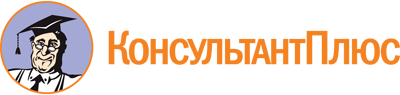 Постановление Правительства Омской области от 26.02.2014 N 35-п
(ред. от 09.03.2023)
"Об утверждении Порядка определения объема и предоставления субсидий из областного бюджета социально ориентированным некоммерческим организациям, не являющимся государственными (муниципальными) учреждениями, осуществляющим деятельность по профилактике и (или) тушению пожаров на территории Омской области"Документ предоставлен КонсультантПлюс

www.consultant.ru

Дата сохранения: 23.06.2023
 Список изменяющих документов(в ред. Постановлений Правительства Омской областиот 06.08.2014 N 175-п, от 25.03.2015 N 76-п, от 15.09.2015 N 259-п,от 20.04.2016 N 111-п, от 21.12.2016 N 397-п, от 19.10.2017 N 316-п,от 01.03.2018 N 50-п, от 25.04.2018 N 122-п, от 30.01.2019 N 20-п,от 29.05.2019 N 182-п, от 23.06.2020 N 243-п, от 26.05.2021 N 220-п,от 29.06.2022 N 355-п, от 09.03.2023 N 126-п)Список изменяющих документов(в ред. Постановлений Правительства Омской области от 26.05.2021 N 220-п,от 29.06.2022 N 355-п, от 09.03.2023 N 126-п)Положения п. 9 (в редакции Постановления Правительства Омской области от 29.06.2022 N 355-п) применяются в отношении субсидий, предоставляемых в соответствии с Порядком, начиная с 01.01.2025.Положения п. 17 (в редакции Постановления Правительства Омской области от 29.06.2022 N 355-п) применяются в отношении субсидий, предоставляемых в соответствии с Порядком, начиная с 01.01.2025.